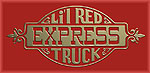                                                  Li’l Red’s in Movies & TV         12-11-19Urban Cowboy – 1980Gas Pump Girls (B rated) – 1979Born to Race (B rated) – 2011Incubus (B rated) – 1981Overdrive (Japan) – 2017                               Li’l Red’s on TelevisionZombie House Flipping  (FYIHD)S-1  EP 1 thru 8,  S-2 EP 1 thru 13,  S-3  EP 1 thru –Legendary Morotcars  (Velocity)S-2  EP 14  “The Rookie Buyer & Superbird”, May 27, 2014S-2  EP 12  Closing Deals & Cleaning Floors”(Organisol Paint), May 13. 2014Big Easy Motors  (HistHD)S-1  EP 13  Bayou Bronco, April 16, 2016Locar Car Show  (Velocity)PPG Syracuse NationalsDesert Car Kings (Discovery)S-1  EP 9  Pontiac GTO, October 25, 2016PowerBlock TV, RTM ProductionsHorse Power, Muscle Car, Xtreme 4X4, Trucks  11-2-09Gearz  (Speed Channel)Stacy David’s new Express TruckThe Cars That Made America’79 in drag race at end of S-1 EP 3, June 21, 2018Rascal Flatts Video“Yours if You Want It”  March 16, 2017Fox FriendsLive Car Show, NYC Square, July 8,2017Graveyard Cars  (Velocity)S-9  EP 5  “What’s Next” (Li’l Red Express History) , April 3, 2018Truck Wars  (Hist HD)2018 Documentary about trucks,  July 10, 2018American Pickers (Hist HD)S-19 EP 18, “Pickin’ For The Fences” Cushing, OK, Oct. 15, 2018Bay Watch TV SeriesS-2  EP 10 “The Trophy”, November 1991Canadian Pickers (A&E Canada)  S-1  EP 13  “Grumps and Grinders”, July 5, 2011Canadian Tire CommercialQuick shot of a Li’l Red in the commercial June 2018Garage Squad (Motor Trend TV)S-1   EP 3  “Li’l Red Distress”,  Sept. 11, 2019My Classic Car (Motor Trend TV)Cruising The Coast  advertisement 